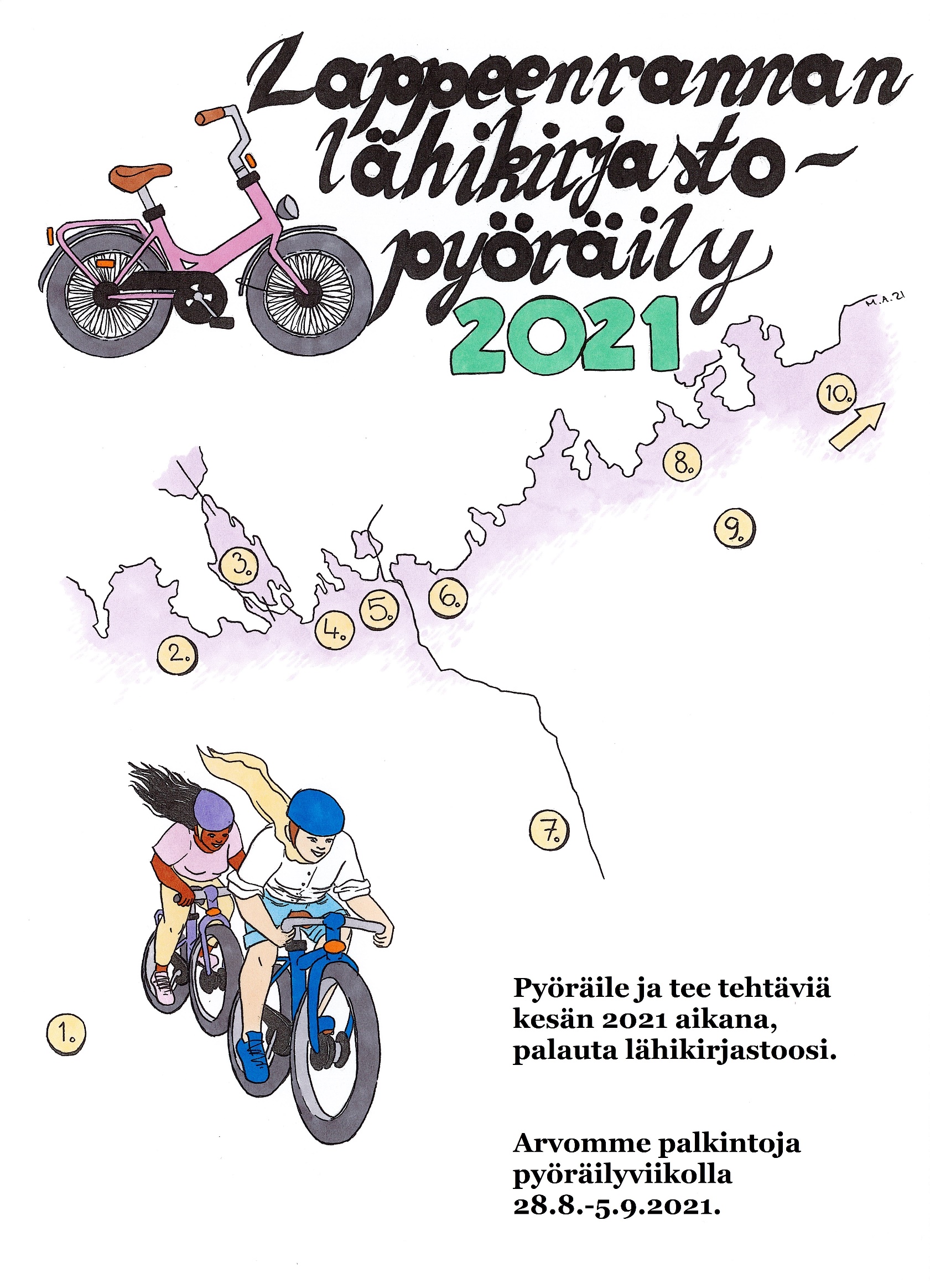 Lappeenrannan kaupunginkirjaston lähispyöräily 20211. Minkä väriset ulko-ovet Ylämaan kirjastolla on? _______________________________ 2. Kenen yksityisetsivän kuva on Sammonlahden kirjaston ulko-oven vasemmalla puolella?________________________________________________________________3. Mikä pehmoeläinhahmo istuu Voisalmen kirjaston ikkunalla? _________________4. Mitä pääkirjaston ulkopuolella Valtakadun laidalla oleva pöllö sanoo? ________________________________________________________________5. Kuinka monta kilpikonnaa ja kengurua on Lauritsalan kirjaston lainaushallin seinämaalauksessa? _________________________________________________6. Kuinka monta puuta on istutettu Pontuksen kirjaston sisäänkäynnin lähellä olevaan laatikkoon? _______________________________________________________7. Mikä pienoismalli on Nuijamaan kirjaston aulassa? ________________________8. Tunnista yksi Pulpin kirjaston pihalla kasvavista puista tai pensaista:________________________________________________________________9. Joutsenon kirjaston ulko-oven viereisessä seinässä on reliefi, jossa on suomalaisten kirjailijoiden kasvokuvia, tunnista yksi tai useampi: __________________________________________________________________________________________10. Mitä Korvenkylän kirjaston ovessa lukee valkoisella kirjoitettuna? ________________________________________________________________Nimi: ____________________________________________________________Osoite: ___________________________________________________________Puhelinnumero: ____________________________________________________